您好，采购了一款贵公司的D/A芯片，DAC7728，一直不出模拟信号，调试了几天也没找到原因，敬请指导。电气原理图如下所示：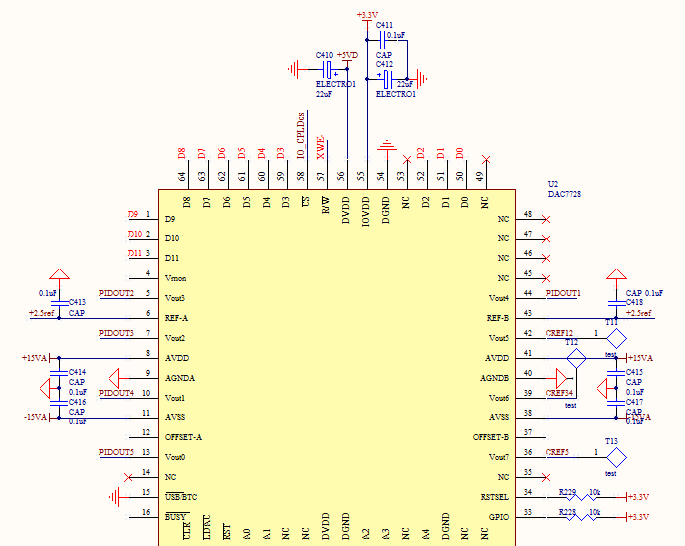 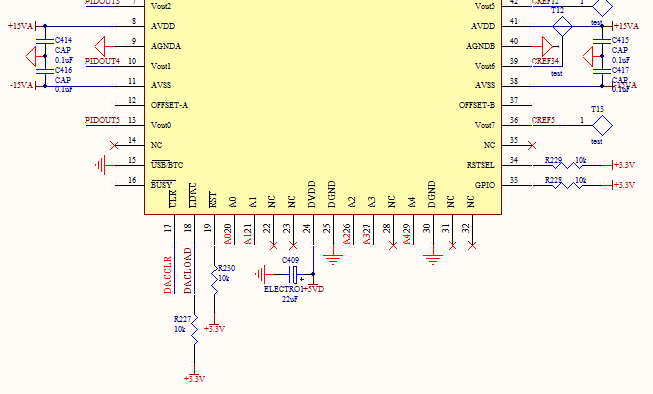 初始化程序：    * DAC_Ctrl= 0x0818;     * DAC_OffsetA = 2731; //-5V偏置    * DAC_OffsetB = 2731;    * DAC_1 = 2048; //起始输出控制量为 0    * DAC_2 = 2048; //起始输出控制量为 0    * DAC_3 = 2048; //起始输出控制量为 0    * DAC_4 = 2048; //起始输出控制量为 0    * DAC_5 = 2048; //起始输出控制量为 0    * DAC_Ref1 = 4096; //起始输出参考量均为5V    * DAC_Ref3 = 4096; //起始输出参考量均为5V    * DAC_Ref5 = 4096; //起始输出参考量均为5V    GpioDataRegs.GPACLEAR.bit.GPIO31 = 0x1; //LDAC    i12 += 1;    i12 += 1;    i12 += 1;    i12 += 1;    i12 += 1;    i12 -= 1;    i12 -= 1;    i12 -= 1;    i12 -= 1;    i12 -= 1; GpioDataRegs.GPASET.bit.GPIO31 = 0x1;周期控制程序：    * DAC_1 = IO[0];    * DAC_2 = IO[1];    * DAC_3 = IO[2];    * DAC_4 = IO[3];    * DAC_5 = IO[4];    GpioDataRegs.GPACLEAR.bit.GPIO31 = 0x1;    i1 += 1;    i1 += 1;    i1 += 1;    i1 += 1;    i1 += 1;    i1 -= 1;    i1 -= 1;    i1 -= 1;    i1 -= 1;    i1 -= 1;     GpioDataRegs.GPASET.bit.GPIO31 = 0x1;一个很简单的测试程序，但是所有的8个输出全部为0，测试了CS、R/W、LDAC信号都是正确的，不知道为什么了，请指教，感谢！下图是CS和LDAC的时序信号，蓝色是CS，黄色是LDAC，R/W基本与CS同步；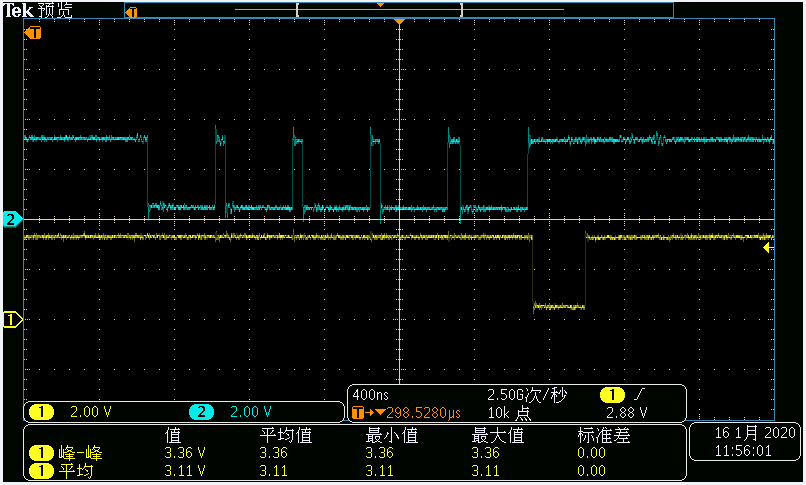 下图是上电瞬间的DVDD（蓝）和LDAC（黄）波形，我想做的是同步模式，但是感觉LDAC慢了一点，不知道有没有影响，但就算进了异步模式也不至于没有输出？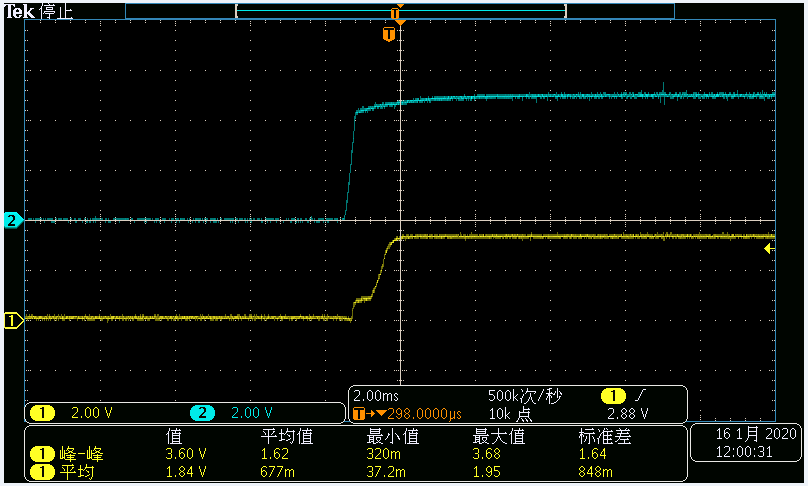 